BU Centre for Aboriginal & Rural Education Studies Book Collection – Indigenous Stories and Research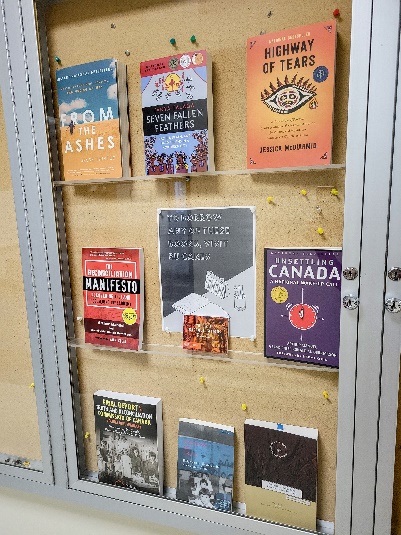 From the Ashes: My Story of Being Métis, Homeless, and Finding My Way by Jesse ThistleSeven Fallen Feathers by Tanya TalagaHighway of Tears by Jessica McDiarmidThe Reconciliation Manifesto: Recovering the Land, Rebuilding the Economy by Arthur Manual & Grand Chief Ronald M. DerricksonUnsettling the Land: A National Wake-up Call by Arthur Manual & Grand Chief Ronald M. Derrickson with Forward from Naomi KlienFinal Report: Truth & Reconciliation Commission of Canada (Volume 1) from Truth & Reconciliation Commission of CanadaSpeaking My Truth: Reflections on Reconciliation & Residential School from Aboriginal Healing Foundation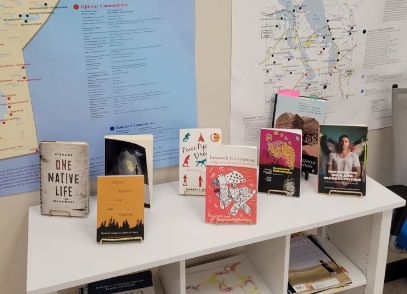 One Native Life by Richard WagameseLifting Hearts Off The Ground: Declaring Indigenous Rights in Poetry by Lyla June Johnston & Joy De VitoPeace Pipe Dreams: The Truth about Lies About Indians by Darrell DennisResearch Is Ceremony: Indigenous Research Methods by Shawn WilsonDecolonizing Methodologies by Linda Tuhiwai SmithIndigenous Men and Masculinities by Robert Alexander Innes and Kim AndersonHandbook of Critical and Indigenous Methodologies by Norman Denzin, Yvonna Lincoln and Linda Tuhiwai SmithShifting our Focus to Anti-Oppressive Education by Chris Brown